Department of Veterans Affairs Mental Health – Suicide PreventionSuicide Prevention Package 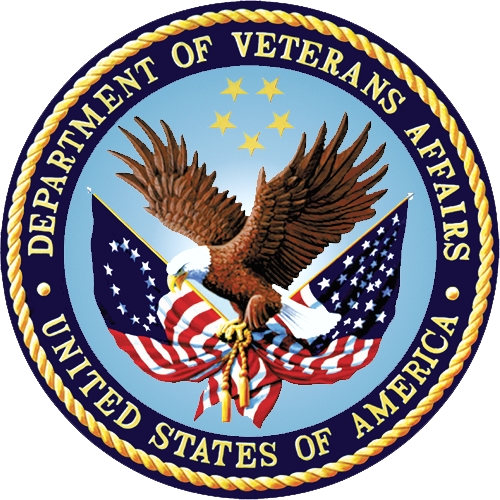 May 2021Version 1.2Technical ManualYS*5.01*158Submitted as CLIN 0004AVContract VA118-16-D-1007, Task Order VA11817F10070006Submitted by:Booz Allen Hamilton Inc.141 W. Front Street, Suite 200Red Bank, NJ 07701Phone: 732-936-3500Fax: 732-936-3535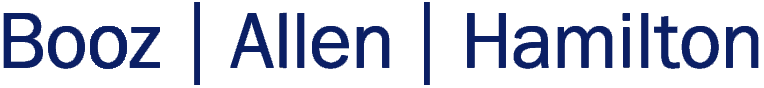 Revision HistoryTable of Contents1.	Introduction	11.1.	Purpose	11.2.	System Overview	11.3.	Document Orientation	12.	Implementation and Maintenance	22.1.	System Requirements	22.2.	System Setup and Configuration	33.	Files	34.	Routines	35.	Exported Options	36.	Mail Groups, Alerts, and Bulletins	37.	Public Interfaces	37.1.	Integration Control Registrations	37.2.	Application Programming Interfaces	37.3.	Remote Procedure Calls	57.4.	HL7 Messaging	57.5.	Web Services	58.	Standards and Conventions Exemptions	58.1.	Internal Relationships	58.2.	Software-wide Variables	69.	Security	69.1.	Menus and Options	69.2.	Security Keys and Roles	69.3.	File Security	69.4.	Electronic Signatures	69.5.	Secure Data Transmission	610.	Archiving	611.	Non-Standard Cross-References	611.1.	Enterprise Service Desk and Organizational Contacts	712.	Acronyms and Abbreviations	7IntroductionThis document gives a brief technical overview of the Mental Health Assistant (MHA) Web-Patient Entry (MHA Web-PE) Application architecture and describes the developer environments.PurposeThis document describes the technical details for MHA Web.The project scope can be found in the Suicide_Prevention_Requirements.xlsx located in GitHub.System OverviewThe MHA Web application will give providers ability to assign and schedule current and future patient self-administrations that can be completed on a kiosk or iPad, comprehensively manage assessments, securely implement mobile instrument administrations and migrate data to VistA. The new enhancements which allow clinicians to assign instruments for patient self-administration require navigation from existing MHA and Computerized Patient Record System (CPRS) screens. This ensures efficient processes and that the facilitation of management of access to care for at risk Veterans. The full capabilities of this application will be delivered in multiple iterations. The first iteration provides the ability for a clinician to create a patient Assignment in the MHA Delphi interface and allows the patient to self-administer the instrument Assignment on a kiosk or iPad at a VA clinic (MHA Web–PE).  The second interation allows the clinician to create and edit a patient assignment in the web based interface and allows the clinician to administer the instrument. This is known as Planning and Staff Entry (MHA Web).Document OrientationSoftware DisclaimerThis software was developed at the Department of Veterans Affairs (VA) by employees and contractors of the Federal Government in the course of their official duties. Pursuant to title 17 Section 105 of the United States Code this software is not subject to copyright protection and is in the public domain. VA assumes no responsibility whatsoever for its use by other parties, and makes no guarantees, expressed or implied, about its quality, reliability, or any other characteristic. We would appreciate acknowledgement if the software is used. This software can be redistributed and/or modified freely provided that any derivative works bear some notice that they are derived from it, and any modified versions bear some notice that they have been modified.ReferencesN/AImplementation and MaintenanceMHA Web is implemented in Spring Boot with a React front-end and Java backend. The React code is bundled using webpack and deployed onto the Spring Boot server running embedded Tomcat.System RequirementsThe MHA Web application requires:Microsoft Azure cloud-based server environmentRed Hat Linux (Redhat: enterprise_linux:7.6:GA:server)Java JRE ( Java Open JDK 1.8.0_191  )Docker (18.09.1, build 4c52b90)MHA Web-PE JAR fileHardware RequirementsThere are no hardware modifications with this Mental Health Assistant release; however, previous packages have been run on the standard hardware platforms used by the Department of Veterans Affairs Health Care System facilities. These systems consist of standard or upgraded Alpha AXP clusters, standard intel hardware Windows operating system, or Microsoft Azure instances and run either Cache-VMS, Cache-NT, Cache- OpenVMS, or Cache- Windows Server 2008 or higher. Deployment at the VistA sites require a workstation, kiosk, or VA iPad for patients to access MHA Web-PE.  A VA standard workstation is required to access MHA Web.Software RequirementsThe following patches are required:YS*5.01*141 – MHA GUI and Web UpdatesYS*5.01*150 – Suicide Prevention InstrumentsYS*5.01*173 – Inactivate I9 Instruments, Update PROMIS29The following patch is strongly recommended:DG*5.3*1026 – Master Veteran Indexa VistA Enhancement – TFL API UpdateDatabase RequirementsMHA Web requires a compatible MySQL Database hosted in the Azure environment. This database serves as connection and session management and does not contain any Protected Health Information (PHI) or Personally Identifiable Information (PII). System Setup and ConfigurationMHA Web runs in an Azure cloud environment as a JAR file in a Dockerized instance.  The application instance properties and connection parameters are contained in a configuration files.application.propertiesapplication.ymlFilesTwo files are required for the MHA Web application.  The first is the executable JAR file and the second is the configuration file which contains the properties and connection parameters for the application instance.RoutinesThere are two components to the routines, one which is the web-based UI and the other manages the VistA Remote Procedure Calls (RPC).staffentry.jar – Executable file which runs in the Azure Docker container.YS_501_158.KID – VistA KIDS package of routines which handle RPC requests.Exported OptionsMHA Web adds YTQREST MHA to the OPTION file as the context for the RPC call.Mail Groups, Alerts, and BulletinsThere are no mail groups, alerts or bulletins.Public InterfacesThere is an intranet clinician facing web site that hosts the MHA Web application.  The web site is accessed by the browser on a workstation within the VA.Integration Control RegistrationsTo view the details of a Database Integration Agreements (DBIA) use the VA Forum option “Inquire to an Integration Control Registration” to display the DBIAS where the Mental Health package is the custodial or the subscribing package.Application Programming InterfacesMHA Web utilizes two APIs.The Azure docker React/Java application leverages the existing VistaLink APIs.  Further documentation regarding the available APIs are available on the VA Software Document Library.The VistA interface exposes application functionality through the RPC, YTQREST QADMIN. The functional calls are listed in the table below.Remote Procedure CallsMHA Web uses one RPC, YTQREST QADMIN.NAME: YTQREST QADMIN                    TAG: QADMIN  ROUTINE: YTQREST                     RETURN VALUE TYPE: ARRAY  AVAILABILITY: RESTRICTED              WORD WRAP ON: FALSE  VERSION: 1                            APP PROXY ALLOWED: No DESCRIPTION:    Front controller for questionnaire administrator.HL7 MessagingNo HL7 interfaces are used.Web ServicesNo web service calls are used.Standards and Conventions ExemptionsNo exemptions are used.Internal RelationshipsNo internal relationships.Software-wide VariablesNo software-wide variables are used.SecurityClinicians use CPRS and MHA to create Assignments for patients and administer instruments. No changes will be needed to the security and privacy requirements already approved for VistA and the GUI applications.MHA Web functionality adheres to all VA and VHA security requirements and allows the clinician to create Assignments for patients, administer instruments, and review results.Menus and OptionsOne new OPTION is created to provide the Context for the RPC, YTQREST MHA.The OPTION YS BROKER1 is updated to include the RPC YTQREST QADMIN.  This allows users who already have YS BROKER1 to access the application without any additional configuration.Security Keys and RolesNo new Security Keys or roles are defined.File SecurityMHA Web does not store any PHI/PII. The application transmits PHI/PII to and from Vista via https and VistaLink but sensitive data is only hosted on Vista systems.Electronic SignaturesNo changes to Electronic Signatures are implemented.Secure Data TransmissionMHA Web-PE only transmits data inside the VA network via https and VistaLink.ArchivingNo archiving is needed.Non-Standard Cross-ReferencesMHA Web-PE utilizes the standard format of the ^XTMP global to store Assignment information.  Assignments are only stored in ^XTMP until they are completed.  In order to increase application efficiency MHA Web-PE makes use of two cross-references in ^XTMP.Enterprise Service Desk and Organizational Contacts Contact the Enterprise Service Desk if assistance is needed. Acronyms and AbbreviationsDateRevisionDescriptionAuthor02/28/20211.2Update – Build 14Update application name from MHA PaSE to MHA WebBooz Allen12/11/20201.1Update – Build 13Booz Allen09/11/20201.0Initial DocumentBooz AllenApplication Name Minimum Version Needed CPRS 31 A Clinical Reminders 2.0 Kernel 8.0 RPC Broker 1.1 PIMS 5.3 VA FileMan 22.0 Mailman 8.0 RPC URL Description GET /api/mha/getconnResponse to an RPC connection test requestGET /api/mha/patient/:dfn/identifiersGet patient demographic information for the patient specified by the :dfn parameterGET /api/mha/persons/:matchGet a list of users from the NEW PERSON file that starts with the :match parameterGET /api/mha/users/LmatchGet a list of users from the NEW PERSON file that starts with the :match parameterGET /api/mha/instruments/activeGet a list of active instrumentsGET /api/mha/instrument/:instrumentName Get the instrument definition specified by the :instrumentName parameterGET /api/mha/checks/:instrumentNameGet validation requirements for the instrument specified by the :instrumentName parameterGET /api/mha/assignment/:assignmentIdGet information regarding the patient instrument assignment specified by the :assignmentId parameter GET /api/mha/assignment/:assignmentId/:divisionGet information regarding the patient instrument assignment specified by the :assignmentId parameter GET /api/mha/assignment/graph/:dfn/:instrumentGet the graph data for a patient specified by :dfn and instrument administrations specified by :instrument.GET /api/mha/instrument/admin/:adminIdGet the current state and details of an instrument administration in progress specified by the :adminId parameter.GET /api/mha/instrument/report/:adminIdGet the report text for the instrument administration specified by :adminIdGET /api/mha/instrument/note/:adminIdGet the note text for the instrument administration specified by :adminIdGET /api/mha/permission/cosign/:adminId/:userIdGet the cosigining permission for the instrument administration specified by :adminId and the user specified by :userIdGET /api/mha/instrument/list/:dfnGet a list of instrument administrations for a patient specified by :dfnGET /api/mha/location/list/:duzGet a list of Hospital Locations available for a user specified by :duzGET /api/mha/category/listGet a list of instruments available sorted by instrument type CategoryGET /api/mha/assignment/list/:dfnGet a list of Assignments for a patient specified by :dfnGET /api.mha/consult/list/:dfnGet a list of Consults for a patient specified by :dfnGET /api/mha/assignment/staff/:assignmentIdGet a Staff only assignment specified by :assignmentIdPOST /api/mha/assignmentSave a new AssignmentPOST /api/mha/assignment/edit/:assignmentIdSave the edited Assignment specified by :assignmentIdPOST /api/mha/instrument/admin Save the status and details of an instrument administration in progress. POST /api/mha/instrument/noteSave the unsigned Note text for an instrument administrationDELETE /api/mha/assignment/:assignmentIDDelete the Assignment specified by :assignmentIdDELETE /api/mha/assignment/:assignmentID/:divisionDelete the Assignment specified by :assignmentIdXTMP Cross-Reference Description ^XTMP(“YTQASMT-INDEX”,”AC”,ssn,lastname,date/time)
=assignment#Assignment cross-reference by last four SSN, patient last name, and inverse date/time.^XTMP(“YTQASMT-INDEX”,”AD”,dfn,duz,assignment#) 
=dateAssignment cross-reference by patient DFN, user DUZ, and assignment#. Date is in FileMan format.TermMeaningCPRSComputerized Patient Record SystemDSM-5Diagnostic and Statistical Manual of Mental Disorders – 5th EditionhttpsHypertext Transfer Protocol SecureMHAMental Health AssistantMUMPSMassachusetts General Hospital Utility Multi-Programming SystemPSPOPatient Safety Program OfficePTSDPosttraumatic Stress DisorderRPC BrokerRemote Procedure Call BrokerRSDRequirements Specification Document RTMRequirements Traceability MatrixSACStandards and ConventionsSDDSystem Design DocumentSSOSingle Sign-On SPPSuicide Prevention ProjectSQASoftware Quality Assurance TRMTechnical Reference ModelVAVeterans AdministrationVDDVersion Description DocumentVistAVeterans Health Information Systems and Technology Architecture